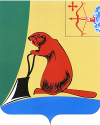 О внесении изменений в решение Тужинской районной Думы от 30.01.2006 № 30/332 (с изменениями от 15.04.2009 № 39/324, от 12.02.2010 № 51/403, от 19.11.2010 № 60/499) «Об утверждении Положения об администрациимуниципального образования Тужинский муниципальный район»	В соответствии с Федеральными законами от 06.10.2003 № 131-ФЗ «Об общих принципах организации местного самоуправления в Российской Федерации» районная Дума РЕШИЛА:	1. Внести в решение Тужинской районной Думы от 30.01.2006 № 30/332, которым утверждено Положение об администрации муниципального образования Тужинский муниципальный район (далее – Положение) изменения, утвердив Главу 3 «Компетенция администрации района» Положения в новой редакции. Прилагается.2. Решение вступает в силу со дня его официального обнародования.Глава района		Л.А. ТрушковаУТВЕРЖДЕНЫ:			решением Тужинской		районной Думы четвертого созываот 14.10.2011 № 10/62Измененияв Положение об администрации муниципального образования Тужинский муниципальный район утвержденное решением Тужинской районной Думы от 30.01.2006 № 30/332 «Об утверждении Положения об администрации муниципального образования Тужинский муниципальный район»«Глава 3КОМПЕТЕНЦИЯ АДМИНИСТРАЦИИ РАЙОНА1. К компетенции администрации района относится:осуществление в пределах своих полномочий мер по реализации, обеспечению и защите прав и свобод человека и гражданина, охране собственности и общественного порядка;разработка проекта местного бюджета на очередной финансовый год, а также проектов планов и программ социально-экономического развития района;обеспечение исполнения местного бюджета и программ социально-экономического развития района; подготовка отчета об исполнении местного бюджета и отчетов о выполнении программ социально-экономического развития района;управление и распоряжение имуществом, находящимся в муниципальной собственности района;создание, реорганизация и ликвидация муниципальных предприятий и учреждений;организация в границах района электро- и газоснабжения поселений;7)	дорожная деятельность в отношении автомобильных дорог местного значения вне границ населенных пунктов в границах муниципального района, осуществление муниципального контроля за сохранностью автомобильных дорог местного значения вне границ населенных пунктов в границах муниципального района, и обеспечение безопасности дорожного движения на них, а также осуществление иных полномочий в области использования автомобильных дорог и осуществления дорожной деятельности в соответствии с законодательством Российской Федерации;8)	создание условий для предоставления транспортных услуг населению и организация транспортного обслуживания населения между поселениями в границах района;9)	участие в предупреждении и ликвидации последствий чрезвычайных ситуаций на территории района;10)	организация охраны общественного порядка на территории района муниципальной милицией;11)	участие в профилактике терроризма и экстремизма, а также в минимизации и (или) ликвидации последствий проявлений терроризма и экстремизма;12)	организация мероприятий межпоселенческого характера по охране окружающей среды;13)	организация предоставления общедоступного и бесплатного начального общего, основного общего, среднего (полного) общего образования по основным общеобразовательным программам, за исключением полномочий по финансовому обеспечению образовательного процесса, отнесенных к полномочиям органов государственной власти области; организация предоставления дополнительного образования детям (за исключением предоставления дополнительного образования детям в учреждениях регионального значения) и общедоступного бесплатного дошкольного образования на территории района, а также организация отдыха детей в каникулярное время;14)	организация оказания  на территории района (за исключением территорий поселений, включенных в утвержденный Правительством Российской Федерации перечень территорий, население которых обеспечивается медицинской помощью в медицинских учреждениях, подведомственных федеральному органу исполнительной власти, осуществляющему функции по медико-санитарному обеспечению населения отдельных территорий) первичной медико-санитарной помощи в амбулаторно-поликлинических, санитарно-поликлинических и больничных учреждениях, скорой медицинской помощи (за исключением санитарно-авиационной), медицинской помощи женщинам в период беременности, во время и после родов;15)	исключен;16)	исключен;17)	выдача разрешений на установку рекламных конструкций на территории района, аннулирование таких разрешений, выдача предписаний о демонтаже самовольно установленных вновь рекламных конструкций на территории района, осуществляемые в соответствии с Федеральным законом от 13.03.2006 № 38-ФЗ «О рекламе»;18)	организация утилизации и переработки бытовых и промышленных отходов;19)	утверждение подготовленной на основе схемы территориального планирования района документации по планировке территории, ведение информационной системы обеспечения градостроительной деятельности, осуществляемой на территории района, осуществление резервирования и изъятия, в том числе путем выкупа, земельных участков в границах района для муниципальных нужд;20)	исключен;21)	обеспечение формирования и содержания муниципального архива, включая хранение архивных фондов поселений;22)	обеспечение содержания на территории района межпоселенческих мест захоронения, организации ритуальных услуг;23)	создание условий для обеспечения поселений, входящих в состав района, услугами связи, общественного питания, торговли и бытового обслуживания;24)	организация библиотечного обслуживания населения межпоселенческими библиотеками, комплектование и обеспечение сохранности их библиотечных фондов;25)	создание условий для обеспечения поселений, входящих в состав района, услугами по организации досуга и услугами организаций культуры;26)	создание условий для развития местного традиционного народного художественного творчества в поселениях, входящих в состав района;27)	создание музеев района;28)	создание условий для осуществления деятельности, связанной с реализацией прав местных национально-культурных автономий на территории района;29)	оказание содействия национально-культурному развитию народов Российской Федерации и реализации мероприятий в сфере межнациональных отношений на территории района;30)	обеспечение выравнивания уровня бюджетной обеспеченности поселений, входящих в состав района, за счет средств бюджета района;31)	организация и осуществление мероприятий по гражданской обороне, защите населения и территории района от чрезвычайных ситуаций природного и техногенного характера;32)	создание, развитие и обеспечение охраны лечебно-оздоровительных местностей и курортов местного значения на территории муниципального района, а также осуществление муниципального контроля в области использования и охраны особо охраняемых природных территорий местного значения;33)	организация и осуществление мероприятий по мобилизационной подготовке муниципальных предприятий и учреждений, находящихся на территории района;34)	осуществление мероприятий по обеспечению безопасности людей на водных объектах, охране их жизни и здоровья;35)	осуществление в районе финансовой, налоговой и инвестиционной политики;36)	создание условий для развития сельскохозяйственного производства в поселениях, расширения рынка сельскохозяйственной продукции, сырья и продовольствия, содействие развитию малого и среднего предпринимательства, оказание поддержки социально ориентированным некоммерческим организациям, благотворительной деятельности и добровольчеству;37)	обеспечение условий для развития на территории района физической культуры и массового спорта, организация проведения официальных физкультурно-оздоровительных и спортивных мероприятий района;38)	организация и осуществление мероприятий межпоселенческого характера по работе с детьми и молодежью;39)	осуществление на договорной основе полностью или частично полномочий администраций поселений, входящих в состав района, по формированию, исполнению и (или) контролю за исполнением бюджетов поселений;40)	осуществление в пределах, установленных водным законодательством Российской Федерации, полномочий собственника водных объектов, включая обеспечение свободного доступа граждан к водным объектам общего пользования и их береговым полосам;41)	осуществление муниципального лесного контроля;42)	осуществление муниципального контроля за проведением муниципальных лотерей;43)	осуществление муниципального контроля на территории особой экономической зоны;44)	обеспечение выполнения работ, необходимых для создания искусственных земельных участков для нужд городского округа, проведение открытого аукциона на право заключить договор о создании искусственного земельного участка в соответствии с федеральным законом.45)	осуществление иных исполнительно-распорядительных полномочий, предусмотренных федеральным, областным законодательством и настоящим Уставом.».ТУЖИНСКАЯ РАЙОННАЯ ДУМА КИРОВСКОЙ ОБЛАСТИРЕШЕНИЕТУЖИНСКАЯ РАЙОННАЯ ДУМА КИРОВСКОЙ ОБЛАСТИРЕШЕНИЕТУЖИНСКАЯ РАЙОННАЯ ДУМА КИРОВСКОЙ ОБЛАСТИРЕШЕНИЕТУЖИНСКАЯ РАЙОННАЯ ДУМА КИРОВСКОЙ ОБЛАСТИРЕШЕНИЕТУЖИНСКАЯ РАЙОННАЯ ДУМА КИРОВСКОЙ ОБЛАСТИРЕШЕНИЕТУЖИНСКАЯ РАЙОННАЯ ДУМА КИРОВСКОЙ ОБЛАСТИРЕШЕНИЕот14.10.2011№10/62пгт ТужаКировской области пгт ТужаКировской области пгт ТужаКировской области пгт ТужаКировской области 